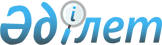 Өсімдік шаруашылығындағы міндетті сақтандыруға жататын ауыл шаруашылығы дақылдарын 2011 жылы Сандықтау ауданы бойынша егіс жұмыстарын бастаудың және аяқтаудың оңтайлы мерзімдерін айқындау туралы
					
			Күшін жойған
			
			
		
					Ақмола облысы Сандықтау ауданы әкімдігінің 2011 жылғы 3 мамырдағы № А-5/113 қаулысы. Ақмола облысы Сандықтау ауданының Әділет басқармасында 2011 жылғы 23 мамырда № 1-16-126 тіркелді. Қолданылу мерзімінің аяқталуына байланысты күші жойылды - (Ақмола облысы Сандықтау ауданы әкімдігінің 2013 жылғы 11 сәуірдегі № 04-14/421 хатымен)      Ескерту. Қолданылу мерзімінің аяқталуына байланысты күші жойылды - (Ақмола облысы Сандықтау ауданы әкімдігінің 11.04.2013 № 04-14/421 хатымен).

      Қазақстан Республикасының 2001 жылғы 23 қаңтардағы «Қазақстан Республикасындағы жергілікті мемлекеттік басқару және өзін-өзі басқару туралы» Заңының 31 бабының 1 тармағының 5 тармақшасына, Қазақстан Республикасының 2004 жылғы 10 наурыздағы «Өсімдік шаруашылығындағы міндетті сақтандыру туралы» Заңының 5 бабының 3 тармағының 3 тармақшасына және «А.Бараев атындағы астық шаруашылығы ғылыми-өндірістік орталығы» жауапкершілігі шектеулі серіктестігінің 2011 жылғы 19 сәуірдегі № 334 ұсынымына сәйкес, Сандықтау ауданының әкімдігі ҚАУЛЫ ЕТЕДІ:



      1. Өсімдік шаруашылығындағы міндетті сақтандыруға жататын ауыл шаруашылығы дақылдарын 2011 жылы Сандықтау ауданы бойынша егіс жұмыстарын бастаудың және аяқтаудың оңтайлы мерзімдері қосымшаға сәйкес айқындалсын.



      2. Осы қаулының орындалуын бақылау Сандықтау ауданы әкімінің орынбасары В.Г.Горохводацкийге жүктелсін.



      3. Осы қаулы Ақмола облысының Әділет департаментінде мемлекеттік тіркеуден өткен күнінен бастап күшіне енеді және ресми жарияланған күнінен бастап қолданысқа енгізіледі.      Сандықтау ауданының әкімі                  Қ.Сүйіндіков

Сандықтау ауданы әкімдігінің

2011 жылғы 3 мамырдағы   

№ А-5/113 қаулысына қосымша Өсімдік шаруашылығындағы міндетті сақтандыруға

жататын ауыл шаруашылығы дақылдарын 2011 жылы

Сандықтау ауданы бойынша егіс жұмыстарын

бастаудың және аяқтаудың оңтайлы мерзімдері
					© 2012. Қазақстан Республикасы Әділет министрлігінің «Қазақстан Республикасының Заңнама және құқықтық ақпарат институты» ШЖҚ РМК
				№ р/бМіндетті сақтандыруға жататын ауыл шаруашылығы дақылдарының атауыЕгіс жұмыстарын бастаудың және аяқтаудың оңтайлы мерзімдеріЖазық аймақЖазық аймақЖазық аймақ1орташа-кеш жаздық бидаймамырдың 10-нан – мамырдың 26-сына дейін2орташа піскен жаздық бидаймамырдың 12-нен – мамырдың 28-іне дейін3орташа-ерте жаздық бидаймамырдың 15-нен – мамырдың 30-на дейін4жаздық арпа мен сұлымамырдың 26-нан маусымның 5-іне дейін 5рапсмамырдың 15-нен мамырдың 25-іне дейін6күнбағысмамырдың 8-нен мамырдың 18-іне дейін7майлы зығырмамырдың 15-нен мамырдың 25-іне дейін